WARSZTAT PLENEROWY VEDIC ART Malowanie z Serca8-13 czerwiec 2010 w krajobrazie górskim (opcjonalnie z kuchnią 5 Przemian i masażami) Vedic Art to nowa metoda rozwoju świadomości, która ma na celu budzenie kreatywności oraz pasji życia, w twórczym procesie malowania. To metoda dla wszystkich, którzy nigdy nie malowali, jak i dla tych, którzy uczyli się malowania ale pragną nowej inspiracji.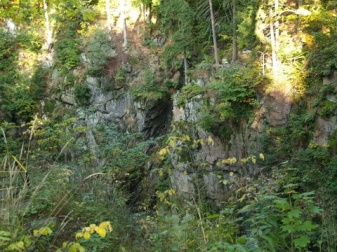 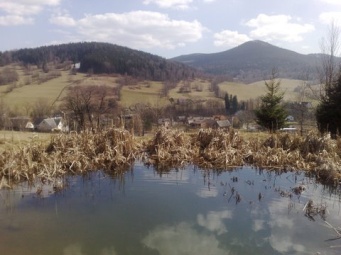 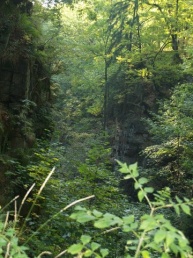 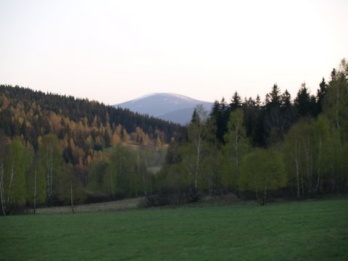 W malowniczo położonym ośrodku agroturystycznym MALWINA Stary Gierałtów 74, 57-550 Stronie Śląskie Z możliwością odbywania masaży leczniczych (masaż klasyczny, misy, masaż gorącymi kamieniami bazaltowymi oraz dobór esencji Aura-Soma). Ośrodek, znajduje się w pięknym i bardzo spokojnym miejscu, w którym można wypocząć, zregenerować siły w bliskim kontakcie z naturą oraz połączyć się ze swoją prawdziwą Jaźnią. Nieopodal domu przepływa strumień. Podczas pięknej pogody będziemy malować na zewnątrz. W ostatni dzień, dla chętnych przewidziany jest warsztat pracy z dźwiękiem z wykorzystaniem śpiewających mis. Uczestnicy mają możliwość skorzystania z wyśmienitej i zdrowej kuchni przygotowywanej według 5 Przemian.POTENCJAŁ DLA CAŁKOWITEJ ODNOWY DUCHOWEJ, EMOCJONALNEJ I FIZYCZNEJ.                            Zgłoś swój udział już dziś! INWESTYCJA: 700pln pokoje z łazienką w cenie 35zł za dobę, pokoje bez łazienki 30zł, obiady 25złZapisy akademiaduszy@gmail.com  www.aurasoma.pl  Tel. 509133409JAK TU DOJECHAĆ?Stary Gierałtów to wieś w gminie Stronie Śląskie w województwie dolnośląskim, w szerokiej dolinie rzeki Białej Lądeckiej między pasmem Gór Bialskich i Złotych. Z najbliższego miasta, Stronia Śląskiego, to zaledwie kilka kilometrów drogą w kierunku Bielic. Dojazd jest wygodny o każdej porze roku. Ze Stronia kursuje codziennie kilka autobusów PKS. Do gospodarstwa łatwo jest trafić. Położone jest naprzeciwko wiejskiego placu zabaw, tuż obok przystanku autobusowego.ATRAKCYJNE MIEJSCA W OKOLICY:Jaskinia Niedźwiedzia w Kletniekrzesełkowa kolej linowa i ośrodek narciarski na Czarnej GórzeMuzeum Minerałów w Stroniu ŚląskimPodziemne sztolnie w kopalniach złota w Złotym StokuHuta Szkła Kryształowego w Stroniu ŚląskimUnikalne wody lecznicze Lądka ZdrojuBasen kryty i hala sportowa w Stroniu ŚląskimGaleria „Wapiennik Łaskawy Kamień” w Starej MorawieGościom polecane są wycieczki do następujących miejsc:widokowa góra Łysiec oraz skały Trzy Siostry (3 km)stawy pstrągowe w Goszowie (2 km)ruiny średniowiecznego zamku Karpień (5 km)rezerwat w Puszczy Jaworowej w okolicach Bielic (7 km)barokowe kościoły oraz kaplica w Starym i Nowym Gierałtowie